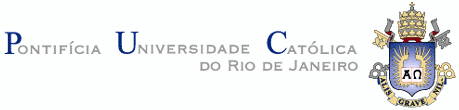 APRESENTAÇÃO DE BANCA DE EXAME DE QUALIFICAÇÃO     ALUNO(A):  ________________________________________      Matrícula: ____________                                                                 TÍTULO: Para apresentação em inglês, o título em outro idioma será o português.Título: Título em outro idioma:Linha de Pesquisa: Projeto:PALAVRAS CHAVES (Máximo de 4 palavas):Português:Inglês:DATA DA DEFESA (Provável):HORÁRIO DA DEFESA:CONSTITUIÇÃO DA BANCA (Informar CPF dos membros externos à PUC-Rio, e endereço do C. Lattes com 16 dígitos):7.1. Orientador:+ 2 Membros (pelo menos 1 membro externo)7.1.2. Caso tenha Coorientador:Orientador + Coorientador:+ 2 Membros (pelo menos 1 membro externo)RESUMO (anexar):ABSTRACT  (anexar):  Rio, ______/______/ _________ De acordo orientador: __________________________________________ De acordo aluno(a): ____________________________________________   Obs.: Enviar toda a documentação por e-mail e entregar em papel com o “De Acordo” do   orientador e do Aluno, na secretaria do DQ.